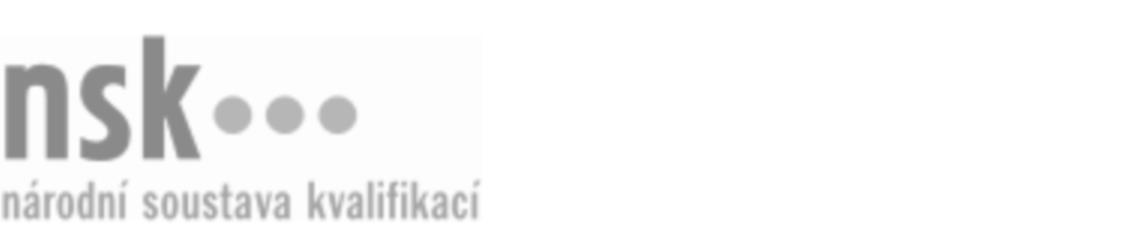 Kvalifikační standardKvalifikační standardKvalifikační standardKvalifikační standardKvalifikační standardKvalifikační standardKvalifikační standardKvalifikační standardMontér skleněných a plastových stavebních konstrukcí (kód: 36-127-H) Montér skleněných a plastových stavebních konstrukcí (kód: 36-127-H) Montér skleněných a plastových stavebních konstrukcí (kód: 36-127-H) Montér skleněných a plastových stavebních konstrukcí (kód: 36-127-H) Montér skleněných a plastových stavebních konstrukcí (kód: 36-127-H) Montér skleněných a plastových stavebních konstrukcí (kód: 36-127-H) Montér skleněných a plastových stavebních konstrukcí (kód: 36-127-H) Autorizující orgán:Ministerstvo průmyslu a obchoduMinisterstvo průmyslu a obchoduMinisterstvo průmyslu a obchoduMinisterstvo průmyslu a obchoduMinisterstvo průmyslu a obchoduMinisterstvo průmyslu a obchoduMinisterstvo průmyslu a obchoduMinisterstvo průmyslu a obchoduMinisterstvo průmyslu a obchoduMinisterstvo průmyslu a obchoduMinisterstvo průmyslu a obchoduMinisterstvo průmyslu a obchoduSkupina oborů:Stavebnictví, geodézie a kartografie (kód: 36)Stavebnictví, geodézie a kartografie (kód: 36)Stavebnictví, geodézie a kartografie (kód: 36)Stavebnictví, geodézie a kartografie (kód: 36)Stavebnictví, geodézie a kartografie (kód: 36)Stavebnictví, geodézie a kartografie (kód: 36)Týká se povolání:Kvalifikační úroveň NSK - EQF:333333333333Odborná způsobilostOdborná způsobilostOdborná způsobilostOdborná způsobilostOdborná způsobilostOdborná způsobilostOdborná způsobilostNázevNázevNázevNázevNázevÚroveňÚroveňOrientace ve stavebních výkresech a dokumentaci pro stavebně montážní práceOrientace ve stavebních výkresech a dokumentaci pro stavebně montážní práceOrientace ve stavebních výkresech a dokumentaci pro stavebně montážní práceOrientace ve stavebních výkresech a dokumentaci pro stavebně montážní práceOrientace ve stavebních výkresech a dokumentaci pro stavebně montážní práce33Organizace pracoviště a provedení bezpečnostních opatření ve vazbě na charakter následných činnostíOrganizace pracoviště a provedení bezpečnostních opatření ve vazbě na charakter následných činnostíOrganizace pracoviště a provedení bezpečnostních opatření ve vazbě na charakter následných činnostíOrganizace pracoviště a provedení bezpečnostních opatření ve vazbě na charakter následných činnostíOrganizace pracoviště a provedení bezpečnostních opatření ve vazbě na charakter následných činností33Návrh pracovních postupů a volba technologických podmínek pro provádění montáží a demontáží skleněných a plastových stavebních konstrukcíNávrh pracovních postupů a volba technologických podmínek pro provádění montáží a demontáží skleněných a plastových stavebních konstrukcíNávrh pracovních postupů a volba technologických podmínek pro provádění montáží a demontáží skleněných a plastových stavebních konstrukcíNávrh pracovních postupů a volba technologických podmínek pro provádění montáží a demontáží skleněných a plastových stavebních konstrukcíNávrh pracovních postupů a volba technologických podmínek pro provádění montáží a demontáží skleněných a plastových stavebních konstrukcí33Montáž skleněných a plastových dílců a součástí do technologických celků dle technické dokumentaceMontáž skleněných a plastových dílců a součástí do technologických celků dle technické dokumentaceMontáž skleněných a plastových dílců a součástí do technologických celků dle technické dokumentaceMontáž skleněných a plastových dílců a součástí do technologických celků dle technické dokumentaceMontáž skleněných a plastových dílců a součástí do technologických celků dle technické dokumentace33Manipulace se skleněnými a plastovými konstrukcemi a jejich částmi za použití mechanizačních prostředkůManipulace se skleněnými a plastovými konstrukcemi a jejich částmi za použití mechanizačních prostředkůManipulace se skleněnými a plastovými konstrukcemi a jejich částmi za použití mechanizačních prostředkůManipulace se skleněnými a plastovými konstrukcemi a jejich částmi za použití mechanizačních prostředkůManipulace se skleněnými a plastovými konstrukcemi a jejich částmi za použití mechanizačních prostředků33Volba, seřizování, ošetřování a údržba nástrojů, nářadí a pomůcek pro montáž skleněných a plastových konstrukcíVolba, seřizování, ošetřování a údržba nástrojů, nářadí a pomůcek pro montáž skleněných a plastových konstrukcíVolba, seřizování, ošetřování a údržba nástrojů, nářadí a pomůcek pro montáž skleněných a plastových konstrukcíVolba, seřizování, ošetřování a údržba nástrojů, nářadí a pomůcek pro montáž skleněných a plastových konstrukcíVolba, seřizování, ošetřování a údržba nástrojů, nářadí a pomůcek pro montáž skleněných a plastových konstrukcí33Montér skleněných a plastových stavebních konstrukcí,  29.03.2024 8:37:18Montér skleněných a plastových stavebních konstrukcí,  29.03.2024 8:37:18Montér skleněných a plastových stavebních konstrukcí,  29.03.2024 8:37:18Montér skleněných a plastových stavebních konstrukcí,  29.03.2024 8:37:18Strana 1 z 2Strana 1 z 2Kvalifikační standardKvalifikační standardKvalifikační standardKvalifikační standardKvalifikační standardKvalifikační standardKvalifikační standardKvalifikační standardPlatnost standarduPlatnost standarduPlatnost standarduPlatnost standarduPlatnost standarduPlatnost standarduPlatnost standarduStandard je platný od: 29.06.2015Standard je platný od: 29.06.2015Standard je platný od: 29.06.2015Standard je platný od: 29.06.2015Standard je platný od: 29.06.2015Standard je platný od: 29.06.2015Standard je platný od: 29.06.2015Montér skleněných a plastových stavebních konstrukcí,  29.03.2024 8:37:18Montér skleněných a plastových stavebních konstrukcí,  29.03.2024 8:37:18Montér skleněných a plastových stavebních konstrukcí,  29.03.2024 8:37:18Montér skleněných a plastových stavebních konstrukcí,  29.03.2024 8:37:18Strana 2 z 2Strana 2 z 2